Mål: Lära 《中文好学》Kinesiska kapital 7 och a o e.  Material: Lärobok ， Youtube Tidsplan:3 lektioner上课内容 lektionsinnehåll  第一课时: ＫＬ　9:45 －10:25 1) Granska Fyra toner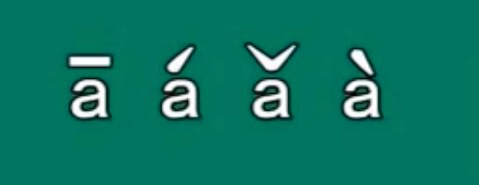 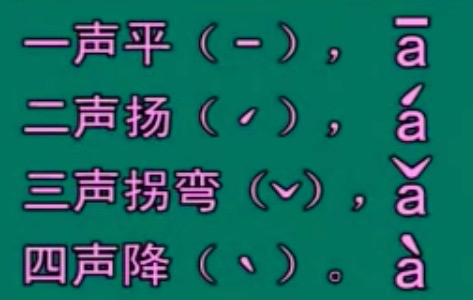 一声平Yīshēng píng ：Första toner   platta二声扬èr shēngyáng：Andra toner   stigande, klättra upp三声拐弯sān shēng guǎiwā：Tredje toner vända, klättra ner och upp四声降sì shēng jiàng：Fjärde toner: klättra ner2）Läsa nya ord på sidan 59. Varje student bör läsa, Lärare korrekta students uttalet. Uppmärksamma fyra toner.第二课时: ＫＬ　10:55 －11:20 1）Lära  kapital 7      DialogLäsa dialog med lärare och göra dialog i par   2) Para ihop tecken och pinyin på sidan 613） Skriv tecken  那 你的 och pinyin.第三课时: K L    11:40 -12:151） Lära pinyin     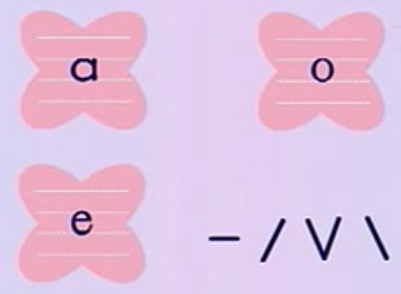 2)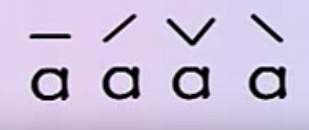 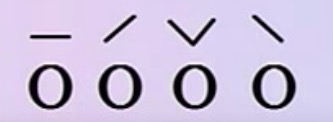 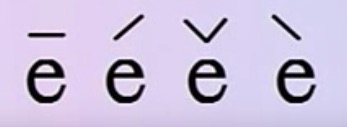 3） Övningarsidan 59  markera pinyinT.ex.  那 na  - nà Hemläxa:Läsa  “a o  e”  och  skicka  genom wechat.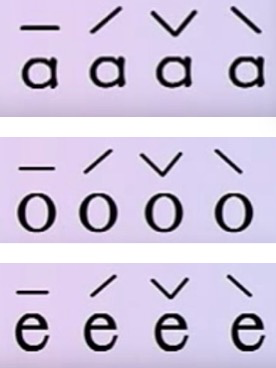 上课学生Nörvarolistan                              班级KlassDW2-Hanyu教室KlassrumA206老师 LaoshiZhang Laoshi电话Mobil0728727188邮箱地址E-mailsunny.zhang.qing@gmail.com上课日期Datum 2017-02-04学生姓名本周是否到课 närvarande på lektionen  Linn J  David Zhou J  OliverJ  HardaJ  Fei FeiJ  NilsJ  CarlJClaraJNoraJSagaJJohanJCorneliaJChristinaJDavid MJLeonJ